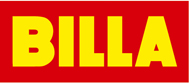 TISKOVÁ ZPRÁVAKuřim 10. prosince 2019BILLA dnes otevřela svou 231. prodejnu v Kuřimi BILLA nadále expanduje a otevírá svou 231. prodejnu v ČRNový supermarket zákazníci naleznou v Brněnské ulici v Kuřimi Jedná se již o 9. nově otevřenou prodejnu v tomto roce, ještě jednu BILLA do konce roku plánujeSpolečnost BILLA dnes otevřela zbrusu novou prodejnu v Brněnské ulici v Kuřimi. Tato prodejna je již 23. prodejnou v Jihomoravském kraji. I zde, stejně jako v ostatních supermarketech tohoto řetězce, naleznou zákazníci široké portfolio kvalitních a čerstvých produktů, křupavé pečivo, tuzemské potraviny či regionální speciality s označením BILLA Regionálně. Za dlouhodobý proaktivní přístup k zajištění nabídky lokálních a tuzemských produktů pro zákazníky obdržela BILLA nedávno mimořádné ocenění udělené ministrem zemědělství Miroslavem Tomanem.Nová prodejna v Kuřimi se veřejnosti otevřela dnes 10. prosince 2019 v 7:00 hodin. Na svůj oblíbený sortiment se zákazníci mohou těšit na prodejní ploše o rozloze více jak 900 m2. K pohodlnému nákupu přispěje 128 parkovacích míst včetně míst pro rodiče s dětmi a hendikepované. Během prvního dne BILLA svým zákazníkům daruje malou drobnost. Každý z návštěvníků obdrží nákupní tašku zdarma a k nákupu nad 500 korun dokonce i šumivé víno. Ani na děti BILLA nezapomíná, ty totiž obdaruje sladkým jablkem. „Dlouhodobým cílem společnosti BILLA je plnění přání našich zákazníků a jejich spokojenost. Mimo důraz na kvalitu zboží se tak soustředíme i na dostupnost našich prodejen. I to je jeden z hlavních důvodů významného rozšíření naší sítě během tohoto roku. Nově otevřená prodejna v Kuřimi je již 9. supermarketem, který letos otevíráme, a do konce roku ještě jednu prodejnu plánujeme. Jsme rádi, že můžeme rozšířit naše služby a přiblížit se tak více zákazníkům po celé České republice,“ říká Jaroslaw Szczypka, generální ředitel BILLA ČR. Tato prodejna bude otevřena od pondělí do soboty od 7.00 do 20.00 hodin, v neděli pak od 8.00 do 20.00 hodin. Výhody pro členy BILLA Bonus ClubNejstarší a nejúspěšnější věrnostní systém v současnosti registruje přes dva miliony členů a více než 60 % z nich svoji klubovou kartu aktivně využívá nejméně jednou týdně. Také v novém supermarketu v Kuřimi získají zákazníci BILLA Bonus Clubu například slevu až 50 % na vybraný běžný sortiment a několikrát ročně také 10% slevu na celý nákup. V neposlední řadě pak členové BILLA Bonus Clubu získávají zdarma svůj oblíbený časopis Gusto.Bohatý výběr produktů vlastních značek BILLAPod značkou BILLA si mohou zákazníci vybrat z vysoce kvalitních potravin za příznivou cenu. Čerstvé maso výhradně z českých chovů zaručuje značka Vocílka. České tradiční ovoce a zeleninu nabízí značka Česká farma. Spořiví zákazníci se mohou spolehnout na produkty značky Clever. Saláty, obložené bagety a hotová jídla nabízí BILLA Easy. Značka BILLA Premium zahrnuje špičkové potraviny pro ty největší gurmány.BILLA podporuje české dodavatelePředností sítě prodejen BILLA v České republice je nabídka rozmanité palety českých výrobků. BILLA je v České republice průkopníkem v podpoře českých regionálních dodavatelů. Jejich produkty ve svých prodejnách nabízí za příznivé ceny. Pro více informací prosím kontaktujte:Dana BratánkováManažerka korporátní komunikace / Tisková mluvčíREWE GROUP Česká republika, BILLA, spol. s r.o.Mobil: +420 606 099 607E-mail: d.bratankova@billa.czREWE International AG je lídrem na rakouském trhu v oblasti prodeje potravinového a drogistického zboží a jedním z největších zaměstnavatelů v Rakousku. Ve 3 693 prodejnách v Evropě zaměstnává téměř 80 000 pracovníků. REWE International AG je součástí německé REWE Group, která působí ve 13 zemích Evropy a patří k nejvýznamnějším evropským maloobchodním skupinám a prodejcům rodinných dovolených. REWE International AG se sídlem v rakouském Wiener Neudorf provozuje obchodní společnosti BILLA, MERKUR, PENNY, BIPA a ADEG, a řadu vlastních produktových značek. V segmentu supermarketů má prodejny v 7 zemích střední a východní Evropy. BILLA ČR je součástí skupiny REWE International AG. Na českém trhu působí od roku 1991. S obratem ve výši přes 31 mld. Kč (2018), s 231 prodejnami a více než 6 000 zaměstnanci je BILLA lídrem na trhu supermarketů. Na průměrné prodejní ploše 900 m2 nabízí široký výběr produktů známých i privátních značek. Velký důraz je kladen na čerstvý sortiment, jako jsou lahůdky, pečivo, ovoce a zelenina, mléčné produkty, maso a chlazené produkty. Společnost BILLA se soustředí na podporu českých producentů, proto české potraviny tvoří již 78 % jejího celkového sortimentu. České potraviny jsou také součástí privátních značek řetězce BILLA – Vocílka, Česká farma, BILLA Naše bio, BILLA, BILLA Premium, BILLA Easy, BILLA BON VIA, Today, Clever, Vives, ZOO ROYAL nebo Milora.  Úspěch privátních značek BILLA potvrzují i nedávné ocenění v soutěži Volba spotřebitelů 2019, ve které se na 1. místě umístilo hned 6 produktových novinek společnosti BILLA.Více informací na: http://www.billa.cz